ОПИСАНИЕ МЕСТОПОЛОЖЕНИЯ ГРАНИЦОПИСАНИЕ МЕСТОПОЛОЖЕНИЯ ГРАНИЦОПИСАНИЕ МЕСТОПОЛОЖЕНИЯ ГРАНИЦОПИСАНИЕ МЕСТОПОЛОЖЕНИЯ ГРАНИЦОПИСАНИЕ МЕСТОПОЛОЖЕНИЯ ГРАНИЦОПИСАНИЕ МЕСТОПОЛОЖЕНИЯ ГРАНИЦОПИСАНИЕ МЕСТОПОЛОЖЕНИЯ ГРАНИЦОПИСАНИЕ МЕСТОПОЛОЖЕНИЯ ГРАНИЦОПИСАНИЕ МЕСТОПОЛОЖЕНИЯ ГРАНИЦОПИСАНИЕ МЕСТОПОЛОЖЕНИЯ ГРАНИЦОПИСАНИЕ МЕСТОПОЛОЖЕНИЯ ГРАНИЦОПИСАНИЕ МЕСТОПОЛОЖЕНИЯ ГРАНИЦОПИСАНИЕ МЕСТОПОЛОЖЕНИЯ ГРАНИЦОПИСАНИЕ МЕСТОПОЛОЖЕНИЯ ГРАНИЦОПИСАНИЕ МЕСТОПОЛОЖЕНИЯ ГРАНИЦПубличный сервитут Комплект оборудования ТП 10/0,4 кВ; КТПн 10/0,4 кВ 160 кВА; дисп. № 742, КTП688-160KBТ от ВЛ-103, Комплект оборудования ТП 10 кВ; КТПМ-100-10/0,4; дисп.№734 от ВЛ 10 кВ №103, КTП689-100КВТ от ВЛ-103, KTП690-250 КВТ от ВЛ-103, KTП625-160КВТ от ВЛ-103, КTП707-250KBТ ОТ ВЛ-103, KTП721-63КВТ ОТ ВЛ-103, KTП678-100KBТ от ВЛ-103Публичный сервитут Комплект оборудования ТП 10/0,4 кВ; КТПн 10/0,4 кВ 160 кВА; дисп. № 742, КTП688-160KBТ от ВЛ-103, Комплект оборудования ТП 10 кВ; КТПМ-100-10/0,4; дисп.№734 от ВЛ 10 кВ №103, КTП689-100КВТ от ВЛ-103, KTП690-250 КВТ от ВЛ-103, KTП625-160КВТ от ВЛ-103, КTП707-250KBТ ОТ ВЛ-103, KTП721-63КВТ ОТ ВЛ-103, KTП678-100KBТ от ВЛ-103Публичный сервитут Комплект оборудования ТП 10/0,4 кВ; КТПн 10/0,4 кВ 160 кВА; дисп. № 742, КTП688-160KBТ от ВЛ-103, Комплект оборудования ТП 10 кВ; КТПМ-100-10/0,4; дисп.№734 от ВЛ 10 кВ №103, КTП689-100КВТ от ВЛ-103, KTП690-250 КВТ от ВЛ-103, KTП625-160КВТ от ВЛ-103, КTП707-250KBТ ОТ ВЛ-103, KTП721-63КВТ ОТ ВЛ-103, KTП678-100KBТ от ВЛ-103Публичный сервитут Комплект оборудования ТП 10/0,4 кВ; КТПн 10/0,4 кВ 160 кВА; дисп. № 742, КTП688-160KBТ от ВЛ-103, Комплект оборудования ТП 10 кВ; КТПМ-100-10/0,4; дисп.№734 от ВЛ 10 кВ №103, КTП689-100КВТ от ВЛ-103, KTП690-250 КВТ от ВЛ-103, KTП625-160КВТ от ВЛ-103, КTП707-250KBТ ОТ ВЛ-103, KTП721-63КВТ ОТ ВЛ-103, KTП678-100KBТ от ВЛ-103Публичный сервитут Комплект оборудования ТП 10/0,4 кВ; КТПн 10/0,4 кВ 160 кВА; дисп. № 742, КTП688-160KBТ от ВЛ-103, Комплект оборудования ТП 10 кВ; КТПМ-100-10/0,4; дисп.№734 от ВЛ 10 кВ №103, КTП689-100КВТ от ВЛ-103, KTП690-250 КВТ от ВЛ-103, KTП625-160КВТ от ВЛ-103, КTП707-250KBТ ОТ ВЛ-103, KTП721-63КВТ ОТ ВЛ-103, KTП678-100KBТ от ВЛ-103Публичный сервитут Комплект оборудования ТП 10/0,4 кВ; КТПн 10/0,4 кВ 160 кВА; дисп. № 742, КTП688-160KBТ от ВЛ-103, Комплект оборудования ТП 10 кВ; КТПМ-100-10/0,4; дисп.№734 от ВЛ 10 кВ №103, КTП689-100КВТ от ВЛ-103, KTП690-250 КВТ от ВЛ-103, KTП625-160КВТ от ВЛ-103, КTП707-250KBТ ОТ ВЛ-103, KTП721-63КВТ ОТ ВЛ-103, KTП678-100KBТ от ВЛ-103Публичный сервитут Комплект оборудования ТП 10/0,4 кВ; КТПн 10/0,4 кВ 160 кВА; дисп. № 742, КTП688-160KBТ от ВЛ-103, Комплект оборудования ТП 10 кВ; КТПМ-100-10/0,4; дисп.№734 от ВЛ 10 кВ №103, КTП689-100КВТ от ВЛ-103, KTП690-250 КВТ от ВЛ-103, KTП625-160КВТ от ВЛ-103, КTП707-250KBТ ОТ ВЛ-103, KTП721-63КВТ ОТ ВЛ-103, KTП678-100KBТ от ВЛ-103Публичный сервитут Комплект оборудования ТП 10/0,4 кВ; КТПн 10/0,4 кВ 160 кВА; дисп. № 742, КTП688-160KBТ от ВЛ-103, Комплект оборудования ТП 10 кВ; КТПМ-100-10/0,4; дисп.№734 от ВЛ 10 кВ №103, КTП689-100КВТ от ВЛ-103, KTП690-250 КВТ от ВЛ-103, KTП625-160КВТ от ВЛ-103, КTП707-250KBТ ОТ ВЛ-103, KTП721-63КВТ ОТ ВЛ-103, KTП678-100KBТ от ВЛ-103Публичный сервитут Комплект оборудования ТП 10/0,4 кВ; КТПн 10/0,4 кВ 160 кВА; дисп. № 742, КTП688-160KBТ от ВЛ-103, Комплект оборудования ТП 10 кВ; КТПМ-100-10/0,4; дисп.№734 от ВЛ 10 кВ №103, КTП689-100КВТ от ВЛ-103, KTП690-250 КВТ от ВЛ-103, KTП625-160КВТ от ВЛ-103, КTП707-250KBТ ОТ ВЛ-103, KTП721-63КВТ ОТ ВЛ-103, KTП678-100KBТ от ВЛ-103Публичный сервитут Комплект оборудования ТП 10/0,4 кВ; КТПн 10/0,4 кВ 160 кВА; дисп. № 742, КTП688-160KBТ от ВЛ-103, Комплект оборудования ТП 10 кВ; КТПМ-100-10/0,4; дисп.№734 от ВЛ 10 кВ №103, КTП689-100КВТ от ВЛ-103, KTП690-250 КВТ от ВЛ-103, KTП625-160КВТ от ВЛ-103, КTП707-250KBТ ОТ ВЛ-103, KTП721-63КВТ ОТ ВЛ-103, KTП678-100KBТ от ВЛ-103Публичный сервитут Комплект оборудования ТП 10/0,4 кВ; КТПн 10/0,4 кВ 160 кВА; дисп. № 742, КTП688-160KBТ от ВЛ-103, Комплект оборудования ТП 10 кВ; КТПМ-100-10/0,4; дисп.№734 от ВЛ 10 кВ №103, КTП689-100КВТ от ВЛ-103, KTП690-250 КВТ от ВЛ-103, KTП625-160КВТ от ВЛ-103, КTП707-250KBТ ОТ ВЛ-103, KTП721-63КВТ ОТ ВЛ-103, KTП678-100KBТ от ВЛ-103Публичный сервитут Комплект оборудования ТП 10/0,4 кВ; КТПн 10/0,4 кВ 160 кВА; дисп. № 742, КTП688-160KBТ от ВЛ-103, Комплект оборудования ТП 10 кВ; КТПМ-100-10/0,4; дисп.№734 от ВЛ 10 кВ №103, КTП689-100КВТ от ВЛ-103, KTП690-250 КВТ от ВЛ-103, KTП625-160КВТ от ВЛ-103, КTП707-250KBТ ОТ ВЛ-103, KTП721-63КВТ ОТ ВЛ-103, KTП678-100KBТ от ВЛ-103Публичный сервитут Комплект оборудования ТП 10/0,4 кВ; КТПн 10/0,4 кВ 160 кВА; дисп. № 742, КTП688-160KBТ от ВЛ-103, Комплект оборудования ТП 10 кВ; КТПМ-100-10/0,4; дисп.№734 от ВЛ 10 кВ №103, КTП689-100КВТ от ВЛ-103, KTП690-250 КВТ от ВЛ-103, KTП625-160КВТ от ВЛ-103, КTП707-250KBТ ОТ ВЛ-103, KTП721-63КВТ ОТ ВЛ-103, KTП678-100KBТ от ВЛ-103Публичный сервитут Комплект оборудования ТП 10/0,4 кВ; КТПн 10/0,4 кВ 160 кВА; дисп. № 742, КTП688-160KBТ от ВЛ-103, Комплект оборудования ТП 10 кВ; КТПМ-100-10/0,4; дисп.№734 от ВЛ 10 кВ №103, КTП689-100КВТ от ВЛ-103, KTП690-250 КВТ от ВЛ-103, KTП625-160КВТ от ВЛ-103, КTП707-250KBТ ОТ ВЛ-103, KTП721-63КВТ ОТ ВЛ-103, KTП678-100KBТ от ВЛ-103Публичный сервитут Комплект оборудования ТП 10/0,4 кВ; КТПн 10/0,4 кВ 160 кВА; дисп. № 742, КTП688-160KBТ от ВЛ-103, Комплект оборудования ТП 10 кВ; КТПМ-100-10/0,4; дисп.№734 от ВЛ 10 кВ №103, КTП689-100КВТ от ВЛ-103, KTП690-250 КВТ от ВЛ-103, KTП625-160КВТ от ВЛ-103, КTП707-250KBТ ОТ ВЛ-103, KTП721-63КВТ ОТ ВЛ-103, KTП678-100KBТ от ВЛ-103(наименование объекта, местоположение границ которого описано (далее - объект))(наименование объекта, местоположение границ которого описано (далее - объект))(наименование объекта, местоположение границ которого описано (далее - объект))(наименование объекта, местоположение границ которого описано (далее - объект))(наименование объекта, местоположение границ которого описано (далее - объект))(наименование объекта, местоположение границ которого описано (далее - объект))(наименование объекта, местоположение границ которого описано (далее - объект))(наименование объекта, местоположение границ которого описано (далее - объект))(наименование объекта, местоположение границ которого описано (далее - объект))(наименование объекта, местоположение границ которого описано (далее - объект))(наименование объекта, местоположение границ которого описано (далее - объект))(наименование объекта, местоположение границ которого описано (далее - объект))(наименование объекта, местоположение границ которого описано (далее - объект))(наименование объекта, местоположение границ которого описано (далее - объект))(наименование объекта, местоположение границ которого описано (далее - объект))Раздел 1Раздел 1Раздел 1Раздел 1Раздел 1Раздел 1Раздел 1Раздел 1Раздел 1Раздел 1Раздел 1Раздел 1Раздел 1Раздел 1Раздел 1Сведения об объектеСведения об объектеСведения об объектеСведения об объектеСведения об объектеСведения об объектеСведения об объектеСведения об объектеСведения об объектеСведения об объектеСведения об объектеСведения об объектеСведения об объектеСведения об объектеСведения об объекте№ п/пХарактеристики объекта Характеристики объекта Характеристики объекта Характеристики объекта Характеристики объекта Характеристики объекта Характеристики объекта Характеристики объекта Характеристики объекта Описание характеристикОписание характеристикОписание характеристикОписание характеристикОписание характеристик1222222222333331.Местоположение объекта Местоположение объекта Местоположение объекта Местоположение объекта Местоположение объекта Местоположение объекта Местоположение объекта Местоположение объекта Местоположение объекта Комплект оборудования ТП 10/0,4 кВ; КТПн 10/0,4 кВ 160 кВА; дисп. № 742, КTП688-160KBТ от ВЛ-103, Комплект оборудования ТП 10 кВ; КТПМ-100-10/0,4; дисп.№734 от ВЛ 10 кВ №103, КTП689-100КВТ от ВЛ-103, KTП690-250 КВТ от ВЛ-103, KTП625-160КВТ от ВЛ-103, КTП707-250KBТ ОТ ВЛ-103 Ростовская область, район Аксайский хутор Островского; KTП721-63КВТ ОТ ВЛ-103, KTП678-100KBТ от ВЛ-103 Ростовская область, район АксайскийКомплект оборудования ТП 10/0,4 кВ; КТПн 10/0,4 кВ 160 кВА; дисп. № 742, КTП688-160KBТ от ВЛ-103, Комплект оборудования ТП 10 кВ; КТПМ-100-10/0,4; дисп.№734 от ВЛ 10 кВ №103, КTП689-100КВТ от ВЛ-103, KTП690-250 КВТ от ВЛ-103, KTП625-160КВТ от ВЛ-103, КTП707-250KBТ ОТ ВЛ-103 Ростовская область, район Аксайский хутор Островского; KTП721-63КВТ ОТ ВЛ-103, KTП678-100KBТ от ВЛ-103 Ростовская область, район АксайскийКомплект оборудования ТП 10/0,4 кВ; КТПн 10/0,4 кВ 160 кВА; дисп. № 742, КTП688-160KBТ от ВЛ-103, Комплект оборудования ТП 10 кВ; КТПМ-100-10/0,4; дисп.№734 от ВЛ 10 кВ №103, КTП689-100КВТ от ВЛ-103, KTП690-250 КВТ от ВЛ-103, KTП625-160КВТ от ВЛ-103, КTП707-250KBТ ОТ ВЛ-103 Ростовская область, район Аксайский хутор Островского; KTП721-63КВТ ОТ ВЛ-103, KTП678-100KBТ от ВЛ-103 Ростовская область, район АксайскийКомплект оборудования ТП 10/0,4 кВ; КТПн 10/0,4 кВ 160 кВА; дисп. № 742, КTП688-160KBТ от ВЛ-103, Комплект оборудования ТП 10 кВ; КТПМ-100-10/0,4; дисп.№734 от ВЛ 10 кВ №103, КTП689-100КВТ от ВЛ-103, KTП690-250 КВТ от ВЛ-103, KTП625-160КВТ от ВЛ-103, КTП707-250KBТ ОТ ВЛ-103 Ростовская область, район Аксайский хутор Островского; KTП721-63КВТ ОТ ВЛ-103, KTП678-100KBТ от ВЛ-103 Ростовская область, район АксайскийКомплект оборудования ТП 10/0,4 кВ; КТПн 10/0,4 кВ 160 кВА; дисп. № 742, КTП688-160KBТ от ВЛ-103, Комплект оборудования ТП 10 кВ; КТПМ-100-10/0,4; дисп.№734 от ВЛ 10 кВ №103, КTП689-100КВТ от ВЛ-103, KTП690-250 КВТ от ВЛ-103, KTП625-160КВТ от ВЛ-103, КTП707-250KBТ ОТ ВЛ-103 Ростовская область, район Аксайский хутор Островского; KTП721-63КВТ ОТ ВЛ-103, KTП678-100KBТ от ВЛ-103 Ростовская область, район Аксайский2.Площадь объекта +/- величинапогрешности определения площади (Р +/- Дельта Р)Площадь объекта +/- величинапогрешности определения площади (Р +/- Дельта Р)Площадь объекта +/- величинапогрешности определения площади (Р +/- Дельта Р)Площадь объекта +/- величинапогрешности определения площади (Р +/- Дельта Р)Площадь объекта +/- величинапогрешности определения площади (Р +/- Дельта Р)Площадь объекта +/- величинапогрешности определения площади (Р +/- Дельта Р)Площадь объекта +/- величинапогрешности определения площади (Р +/- Дельта Р)Площадь объекта +/- величинапогрешности определения площади (Р +/- Дельта Р)Площадь объекта +/- величинапогрешности определения площади (Р +/- Дельта Р) 4323 +/- 23 м² 4323 +/- 23 м² 4323 +/- 23 м² 4323 +/- 23 м² 4323 +/- 23 м²3.Иные характеристики объектаИные характеристики объектаИные характеристики объектаИные характеристики объектаИные характеристики объектаИные характеристики объектаИные характеристики объектаИные характеристики объектаИные характеристики объекта Публичный сервитут. В целях размещения объекта электросетевого хозяйства, его неотъемлемых технологических частей - Комплект оборудования ТП 10/0,4 кВ; КТПн 10/0,4 кВ 160 кВА; дисп. № 742, КTП688-160KBТ от ВЛ-103, Комплект оборудования ТП 10 кВ; КТПМ-100-10/0,4; дисп.№734 от ВЛ 10 кВ №103, КTП689-100КВТ от ВЛ-103, KTП690-250 КВТ от ВЛ-103, KTП625-160КВТ от ВЛ-103, КTП707-250KBТ ОТ ВЛ-103, KTП721-63КВТ ОТ ВЛ-103, KTП678-100KBТ от ВЛ-103. Срок публичного сервитута 49 лет. Обладатель публичного сервитута публичное акционерное общество «Россети Юг» ИНН 6164266561, ОГРН1076164009096, почтовый адрес: 344002, г.Ростов-на-Дону, ул.Большая Cадовая, д.49, адрес электронной почты office@rosseti-yug.ru Публичный сервитут. В целях размещения объекта электросетевого хозяйства, его неотъемлемых технологических частей - Комплект оборудования ТП 10/0,4 кВ; КТПн 10/0,4 кВ 160 кВА; дисп. № 742, КTП688-160KBТ от ВЛ-103, Комплект оборудования ТП 10 кВ; КТПМ-100-10/0,4; дисп.№734 от ВЛ 10 кВ №103, КTП689-100КВТ от ВЛ-103, KTП690-250 КВТ от ВЛ-103, KTП625-160КВТ от ВЛ-103, КTП707-250KBТ ОТ ВЛ-103, KTП721-63КВТ ОТ ВЛ-103, KTП678-100KBТ от ВЛ-103. Срок публичного сервитута 49 лет. Обладатель публичного сервитута публичное акционерное общество «Россети Юг» ИНН 6164266561, ОГРН1076164009096, почтовый адрес: 344002, г.Ростов-на-Дону, ул.Большая Cадовая, д.49, адрес электронной почты office@rosseti-yug.ru Публичный сервитут. В целях размещения объекта электросетевого хозяйства, его неотъемлемых технологических частей - Комплект оборудования ТП 10/0,4 кВ; КТПн 10/0,4 кВ 160 кВА; дисп. № 742, КTП688-160KBТ от ВЛ-103, Комплект оборудования ТП 10 кВ; КТПМ-100-10/0,4; дисп.№734 от ВЛ 10 кВ №103, КTП689-100КВТ от ВЛ-103, KTП690-250 КВТ от ВЛ-103, KTП625-160КВТ от ВЛ-103, КTП707-250KBТ ОТ ВЛ-103, KTП721-63КВТ ОТ ВЛ-103, KTП678-100KBТ от ВЛ-103. Срок публичного сервитута 49 лет. Обладатель публичного сервитута публичное акционерное общество «Россети Юг» ИНН 6164266561, ОГРН1076164009096, почтовый адрес: 344002, г.Ростов-на-Дону, ул.Большая Cадовая, д.49, адрес электронной почты office@rosseti-yug.ru Публичный сервитут. В целях размещения объекта электросетевого хозяйства, его неотъемлемых технологических частей - Комплект оборудования ТП 10/0,4 кВ; КТПн 10/0,4 кВ 160 кВА; дисп. № 742, КTП688-160KBТ от ВЛ-103, Комплект оборудования ТП 10 кВ; КТПМ-100-10/0,4; дисп.№734 от ВЛ 10 кВ №103, КTП689-100КВТ от ВЛ-103, KTП690-250 КВТ от ВЛ-103, KTП625-160КВТ от ВЛ-103, КTП707-250KBТ ОТ ВЛ-103, KTП721-63КВТ ОТ ВЛ-103, KTП678-100KBТ от ВЛ-103. Срок публичного сервитута 49 лет. Обладатель публичного сервитута публичное акционерное общество «Россети Юг» ИНН 6164266561, ОГРН1076164009096, почтовый адрес: 344002, г.Ростов-на-Дону, ул.Большая Cадовая, д.49, адрес электронной почты office@rosseti-yug.ru Публичный сервитут. В целях размещения объекта электросетевого хозяйства, его неотъемлемых технологических частей - Комплект оборудования ТП 10/0,4 кВ; КТПн 10/0,4 кВ 160 кВА; дисп. № 742, КTП688-160KBТ от ВЛ-103, Комплект оборудования ТП 10 кВ; КТПМ-100-10/0,4; дисп.№734 от ВЛ 10 кВ №103, КTП689-100КВТ от ВЛ-103, KTП690-250 КВТ от ВЛ-103, KTП625-160КВТ от ВЛ-103, КTП707-250KBТ ОТ ВЛ-103, KTП721-63КВТ ОТ ВЛ-103, KTП678-100KBТ от ВЛ-103. Срок публичного сервитута 49 лет. Обладатель публичного сервитута публичное акционерное общество «Россети Юг» ИНН 6164266561, ОГРН1076164009096, почтовый адрес: 344002, г.Ростов-на-Дону, ул.Большая Cадовая, д.49, адрес электронной почты office@rosseti-yug.ru3.Иные характеристики объектаИные характеристики объектаИные характеристики объектаИные характеристики объектаИные характеристики объектаИные характеристики объектаИные характеристики объектаИные характеристики объектаИные характеристики объекта Публичный сервитут. В целях размещения объекта электросетевого хозяйства, его неотъемлемых технологических частей - Комплект оборудования ТП 10/0,4 кВ; КТПн 10/0,4 кВ 160 кВА; дисп. № 742, КTП688-160KBТ от ВЛ-103, Комплект оборудования ТП 10 кВ; КТПМ-100-10/0,4; дисп.№734 от ВЛ 10 кВ №103, КTП689-100КВТ от ВЛ-103, KTП690-250 КВТ от ВЛ-103, KTП625-160КВТ от ВЛ-103, КTП707-250KBТ ОТ ВЛ-103, KTП721-63КВТ ОТ ВЛ-103, KTП678-100KBТ от ВЛ-103. Срок публичного сервитута 49 лет. Обладатель публичного сервитута публичное акционерное общество «Россети Юг» ИНН 6164266561, ОГРН1076164009096, почтовый адрес: 344002, г.Ростов-на-Дону, ул.Большая Cадовая, д.49, адрес электронной почты office@rosseti-yug.ru Публичный сервитут. В целях размещения объекта электросетевого хозяйства, его неотъемлемых технологических частей - Комплект оборудования ТП 10/0,4 кВ; КТПн 10/0,4 кВ 160 кВА; дисп. № 742, КTП688-160KBТ от ВЛ-103, Комплект оборудования ТП 10 кВ; КТПМ-100-10/0,4; дисп.№734 от ВЛ 10 кВ №103, КTП689-100КВТ от ВЛ-103, KTП690-250 КВТ от ВЛ-103, KTП625-160КВТ от ВЛ-103, КTП707-250KBТ ОТ ВЛ-103, KTП721-63КВТ ОТ ВЛ-103, KTП678-100KBТ от ВЛ-103. Срок публичного сервитута 49 лет. Обладатель публичного сервитута публичное акционерное общество «Россети Юг» ИНН 6164266561, ОГРН1076164009096, почтовый адрес: 344002, г.Ростов-на-Дону, ул.Большая Cадовая, д.49, адрес электронной почты office@rosseti-yug.ru Публичный сервитут. В целях размещения объекта электросетевого хозяйства, его неотъемлемых технологических частей - Комплект оборудования ТП 10/0,4 кВ; КТПн 10/0,4 кВ 160 кВА; дисп. № 742, КTП688-160KBТ от ВЛ-103, Комплект оборудования ТП 10 кВ; КТПМ-100-10/0,4; дисп.№734 от ВЛ 10 кВ №103, КTП689-100КВТ от ВЛ-103, KTП690-250 КВТ от ВЛ-103, KTП625-160КВТ от ВЛ-103, КTП707-250KBТ ОТ ВЛ-103, KTП721-63КВТ ОТ ВЛ-103, KTП678-100KBТ от ВЛ-103. Срок публичного сервитута 49 лет. Обладатель публичного сервитута публичное акционерное общество «Россети Юг» ИНН 6164266561, ОГРН1076164009096, почтовый адрес: 344002, г.Ростов-на-Дону, ул.Большая Cадовая, д.49, адрес электронной почты office@rosseti-yug.ru Публичный сервитут. В целях размещения объекта электросетевого хозяйства, его неотъемлемых технологических частей - Комплект оборудования ТП 10/0,4 кВ; КТПн 10/0,4 кВ 160 кВА; дисп. № 742, КTП688-160KBТ от ВЛ-103, Комплект оборудования ТП 10 кВ; КТПМ-100-10/0,4; дисп.№734 от ВЛ 10 кВ №103, КTП689-100КВТ от ВЛ-103, KTП690-250 КВТ от ВЛ-103, KTП625-160КВТ от ВЛ-103, КTП707-250KBТ ОТ ВЛ-103, KTП721-63КВТ ОТ ВЛ-103, KTП678-100KBТ от ВЛ-103. Срок публичного сервитута 49 лет. Обладатель публичного сервитута публичное акционерное общество «Россети Юг» ИНН 6164266561, ОГРН1076164009096, почтовый адрес: 344002, г.Ростов-на-Дону, ул.Большая Cадовая, д.49, адрес электронной почты office@rosseti-yug.ru Публичный сервитут. В целях размещения объекта электросетевого хозяйства, его неотъемлемых технологических частей - Комплект оборудования ТП 10/0,4 кВ; КТПн 10/0,4 кВ 160 кВА; дисп. № 742, КTП688-160KBТ от ВЛ-103, Комплект оборудования ТП 10 кВ; КТПМ-100-10/0,4; дисп.№734 от ВЛ 10 кВ №103, КTП689-100КВТ от ВЛ-103, KTП690-250 КВТ от ВЛ-103, KTП625-160КВТ от ВЛ-103, КTП707-250KBТ ОТ ВЛ-103, KTП721-63КВТ ОТ ВЛ-103, KTП678-100KBТ от ВЛ-103. Срок публичного сервитута 49 лет. Обладатель публичного сервитута публичное акционерное общество «Россети Юг» ИНН 6164266561, ОГРН1076164009096, почтовый адрес: 344002, г.Ростов-на-Дону, ул.Большая Cадовая, д.49, адрес электронной почты office@rosseti-yug.ruРаздел 2Раздел 2Раздел 2Раздел 2Раздел 2Раздел 2Раздел 2Раздел 2Раздел 2Раздел 2Раздел 2Раздел 2Раздел 2Раздел 2Раздел 2Сведения о местоположении границ объектаСведения о местоположении границ объектаСведения о местоположении границ объектаСведения о местоположении границ объектаСведения о местоположении границ объектаСведения о местоположении границ объектаСведения о местоположении границ объектаСведения о местоположении границ объектаСведения о местоположении границ объектаСведения о местоположении границ объектаСведения о местоположении границ объектаСведения о местоположении границ объектаСведения о местоположении границ объектаСведения о местоположении границ объектаСведения о местоположении границ объекта1. Система координат   МСК-61, зона 21. Система координат   МСК-61, зона 21. Система координат   МСК-61, зона 21. Система координат   МСК-61, зона 21. Система координат   МСК-61, зона 21. Система координат   МСК-61, зона 21. Система координат   МСК-61, зона 21. Система координат   МСК-61, зона 21. Система координат   МСК-61, зона 21. Система координат   МСК-61, зона 21. Система координат   МСК-61, зона 21. Система координат   МСК-61, зона 21. Система координат   МСК-61, зона 21. Система координат   МСК-61, зона 21. Система координат   МСК-61, зона 22. Сведения о характерных точках границ объекта 2. Сведения о характерных точках границ объекта 2. Сведения о характерных точках границ объекта 2. Сведения о характерных точках границ объекта 2. Сведения о характерных точках границ объекта 2. Сведения о характерных точках границ объекта 2. Сведения о характерных точках границ объекта 2. Сведения о характерных точках границ объекта 2. Сведения о характерных точках границ объекта 2. Сведения о характерных точках границ объекта 2. Сведения о характерных точках границ объекта 2. Сведения о характерных точках границ объекта 2. Сведения о характерных точках границ объекта 2. Сведения о характерных точках границ объекта 2. Сведения о характерных точках границ объекта Обозначение характерных точек границОбозначение характерных точек границОбозначение характерных точек границКоординаты, мКоординаты, мКоординаты, мКоординаты, мКоординаты, мМетод определения координат характерной точки Метод определения координат характерной точки Метод определения координат характерной точки Средняя квадратическая погрешность положения характерной точки (Мt), мСредняя квадратическая погрешность положения характерной точки (Мt), мОписание обозначения точки на местности (при наличии)Описание обозначения точки на местности (при наличии)Обозначение характерных точек границОбозначение характерных точек границОбозначение характерных точек границXXYYYМетод определения координат характерной точки Метод определения координат характерной точки Метод определения координат характерной точки Средняя квадратическая погрешность положения характерной точки (Мt), мСредняя квадратическая погрешность положения характерной точки (Мt), мОписание обозначения точки на местности (при наличии)Описание обозначения точки на местности (при наличии)111223334445566111408647.17408647.172219837.202219837.202219837.20Метод спутниковых геодезических измерений (определений)Метод спутниковых геодезических измерений (определений)Метод спутниковых геодезических измерений (определений)0.10.1--222408642.34408642.342219814.212219814.212219814.21Метод спутниковых геодезических измерений (определений)Метод спутниковых геодезических измерений (определений)Метод спутниковых геодезических измерений (определений)0.10.1--333408665.74408665.742219809.302219809.302219809.30Метод спутниковых геодезических измерений (определений)Метод спутниковых геодезических измерений (определений)Метод спутниковых геодезических измерений (определений)0.10.1--444408670.57408670.572219832.292219832.292219832.29Метод спутниковых геодезических измерений (определений)Метод спутниковых геодезических измерений (определений)Метод спутниковых геодезических измерений (определений)0.10.1--111408647.17408647.172219837.202219837.202219837.20Метод спутниковых геодезических измерений (определений)Метод спутниковых геодезических измерений (определений)Метод спутниковых геодезических измерений (определений)0.10.1--555408950.57408950.572220827.952220827.952220827.95Метод спутниковых геодезических измерений (определений)Метод спутниковых геодезических измерений (определений)Метод спутниковых геодезических измерений (определений)0.10.1--666408949.49408949.492220805.972220805.972220805.97Метод спутниковых геодезических измерений (определений)Метод спутниковых геодезических измерений (определений)Метод спутниковых геодезических измерений (определений)0.10.1--777408927.08408927.082220807.072220807.072220807.07Метод спутниковых геодезических измерений (определений)Метод спутниковых геодезических измерений (определений)Метод спутниковых геодезических измерений (определений)0.10.1--888408928.16408928.162220829.052220829.052220829.05Метод спутниковых геодезических измерений (определений)Метод спутниковых геодезических измерений (определений)Метод спутниковых геодезических измерений (определений)0.10.1--555408950.57408950.572220827.952220827.952220827.95Метод спутниковых геодезических измерений (определений)Метод спутниковых геодезических измерений (определений)Метод спутниковых геодезических измерений (определений)0.10.1--999409025.67409025.672219877.722219877.722219877.72Метод спутниковых геодезических измерений (определений)Метод спутниковых геодезических измерений (определений)Метод спутниковых геодезических измерений (определений)0.10.1--2. Сведения о характерных точках границ объекта 2. Сведения о характерных точках границ объекта 2. Сведения о характерных точках границ объекта 2. Сведения о характерных точках границ объекта 2. Сведения о характерных точках границ объекта 2. Сведения о характерных точках границ объекта 2. Сведения о характерных точках границ объекта 2. Сведения о характерных точках границ объекта 2. Сведения о характерных точках границ объекта 2. Сведения о характерных точках границ объекта 2. Сведения о характерных точках границ объекта 2. Сведения о характерных точках границ объекта 2. Сведения о характерных точках границ объекта 2. Сведения о характерных точках границ объекта 2. Сведения о характерных точках границ объекта Обозначение характерных точек границОбозначение характерных точек границОбозначение характерных точек границКоординаты, мКоординаты, мКоординаты, мКоординаты, мКоординаты, мМетод определения координат характерной точки Метод определения координат характерной точки Метод определения координат характерной точки Средняя квадратическая погрешность положения характерной точки (Мt), мСредняя квадратическая погрешность положения характерной точки (Мt), мОписание обозначения точки на местности (при наличии)Описание обозначения точки на местности (при наличии)Обозначение характерных точек границОбозначение характерных точек границОбозначение характерных точек границXXYYYМетод определения координат характерной точки Метод определения координат характерной точки Метод определения координат характерной точки Средняя квадратическая погрешность положения характерной точки (Мt), мСредняя квадратическая погрешность положения характерной точки (Мt), мОписание обозначения точки на местности (при наличии)Описание обозначения точки на местности (при наличии)111223334445566101010409004.42409004.422219877.132219877.132219877.13Метод спутниковых геодезических измерений (определений)Метод спутниковых геодезических измерений (определений)Метод спутниковых геодезических измерений (определений)0.10.1--111111409003.84409003.842219898.182219898.182219898.18Метод спутниковых геодезических измерений (определений)Метод спутниковых геодезических измерений (определений)Метод спутниковых геодезических измерений (определений)0.10.1--121212409025.08409025.082219898.782219898.782219898.78Метод спутниковых геодезических измерений (определений)Метод спутниковых геодезических измерений (определений)Метод спутниковых геодезических измерений (определений)0.10.1--999409025.67409025.672219877.722219877.722219877.72Метод спутниковых геодезических измерений (определений)Метод спутниковых геодезических измерений (определений)Метод спутниковых геодезических измерений (определений)0.10.1--131313409225.37409225.372220435.632220435.632220435.63Метод спутниковых геодезических измерений (определений)Метод спутниковых геодезических измерений (определений)Метод спутниковых геодезических измерений (определений)0.10.1--141414409203.68409203.682220434.612220434.612220434.61Метод спутниковых геодезических измерений (определений)Метод спутниковых геодезических измерений (определений)Метод спутниковых геодезических измерений (определений)0.10.1--151515409202.70409202.702220455.602220455.602220455.60Метод спутниковых геодезических измерений (определений)Метод спутниковых геодезических измерений (определений)Метод спутниковых геодезических измерений (определений)0.10.1--161616409224.38409224.382220456.622220456.622220456.62Метод спутниковых геодезических измерений (определений)Метод спутниковых геодезических измерений (определений)Метод спутниковых геодезических измерений (определений)0.10.1--131313409225.37409225.372220435.632220435.632220435.63Метод спутниковых геодезических измерений (определений)Метод спутниковых геодезических измерений (определений)Метод спутниковых геодезических измерений (определений)0.10.1--171717409281.15409281.152220297.512220297.512220297.51Метод спутниковых геодезических измерений (определений)Метод спутниковых геодезических измерений (определений)Метод спутниковых геодезических измерений (определений)0.10.1--181818409276.93409276.932220275.892220275.892220275.89Метод спутниковых геодезических измерений (определений)Метод спутниковых геодезических измерений (определений)Метод спутниковых геодезических измерений (определений)0.10.1--191919409255.26409255.262220280.132220280.132220280.13Метод спутниковых геодезических измерений (определений)Метод спутниковых геодезических измерений (определений)Метод спутниковых геодезических измерений (определений)0.10.1--202020409259.49409259.492220301.742220301.742220301.74Метод спутниковых геодезических измерений (определений)Метод спутниковых геодезических измерений (определений)Метод спутниковых геодезических измерений (определений)0.10.1--2. Сведения о характерных точках границ объекта 2. Сведения о характерных точках границ объекта 2. Сведения о характерных точках границ объекта 2. Сведения о характерных точках границ объекта 2. Сведения о характерных точках границ объекта 2. Сведения о характерных точках границ объекта 2. Сведения о характерных точках границ объекта 2. Сведения о характерных точках границ объекта 2. Сведения о характерных точках границ объекта 2. Сведения о характерных точках границ объекта 2. Сведения о характерных точках границ объекта 2. Сведения о характерных точках границ объекта 2. Сведения о характерных точках границ объекта 2. Сведения о характерных точках границ объекта 2. Сведения о характерных точках границ объекта Обозначение характерных точек границОбозначение характерных точек границОбозначение характерных точек границКоординаты, мКоординаты, мКоординаты, мКоординаты, мКоординаты, мМетод определения координат характерной точки Метод определения координат характерной точки Метод определения координат характерной точки Средняя квадратическая погрешность положения характерной точки (Мt), мСредняя квадратическая погрешность положения характерной точки (Мt), мОписание обозначения точки на местности (при наличии)Описание обозначения точки на местности (при наличии)Обозначение характерных точек границОбозначение характерных точек границОбозначение характерных точек границXXYYYМетод определения координат характерной точки Метод определения координат характерной точки Метод определения координат характерной точки Средняя квадратическая погрешность положения характерной точки (Мt), мСредняя квадратическая погрешность положения характерной точки (Мt), мОписание обозначения точки на местности (при наличии)Описание обозначения точки на местности (при наличии)111223334445566171717409281.15409281.152220297.512220297.512220297.51Метод спутниковых геодезических измерений (определений)Метод спутниковых геодезических измерений (определений)Метод спутниковых геодезических измерений (определений)0.10.1--212121409362.33409362.332220654.662220654.662220654.66Метод спутниковых геодезических измерений (определений)Метод спутниковых геодезических измерений (определений)Метод спутниковых геодезических измерений (определений)0.10.1--222222409339.86409339.862220653.032220653.032220653.03Метод спутниковых геодезических измерений (определений)Метод спутниковых геодезических измерений (определений)Метод спутниковых геодезических измерений (определений)0.10.1--232323409338.26409338.262220675.122220675.122220675.12Метод спутниковых геодезических измерений (определений)Метод спутниковых геодезических измерений (определений)Метод спутниковых геодезических измерений (определений)0.10.1--242424409360.73409360.732220676.752220676.752220676.75Метод спутниковых геодезических измерений (определений)Метод спутниковых геодезических измерений (определений)Метод спутниковых геодезических измерений (определений)0.10.1--212121409362.33409362.332220654.662220654.662220654.66Метод спутниковых геодезических измерений (определений)Метод спутниковых геодезических измерений (определений)Метод спутниковых геодезических измерений (определений)0.10.1--252525409376.07409376.072220880.432220880.432220880.43Метод спутниковых геодезических измерений (определений)Метод спутниковых геодезических измерений (определений)Метод спутниковых геодезических измерений (определений)0.10.1--262626409354.58409354.582220877.062220877.062220877.06Метод спутниковых геодезических измерений (определений)Метод спутниковых геодезических измерений (определений)Метод спутниковых геодезических измерений (определений)0.10.1--272727409351.22409351.222220898.522220898.522220898.52Метод спутниковых геодезических измерений (определений)Метод спутниковых геодезических измерений (определений)Метод спутниковых геодезических измерений (определений)0.10.1--282828409372.70409372.702220901.892220901.892220901.89Метод спутниковых геодезических измерений (определений)Метод спутниковых геодезических измерений (определений)Метод спутниковых геодезических измерений (определений)0.10.1--252525409376.07409376.072220880.432220880.432220880.43Метод спутниковых геодезических измерений (определений)Метод спутниковых геодезических измерений (определений)Метод спутниковых геодезических измерений (определений)0.10.1--292929412693.92412693.922221358.902221358.902221358.90Метод спутниковых геодезических измерений (определений)Метод спутниковых геодезических измерений (определений)Метод спутниковых геодезических измерений (определений)0.10.1--303030412682.48412682.482221340.802221340.802221340.80Метод спутниковых геодезических измерений (определений)Метод спутниковых геодезических измерений (определений)Метод спутниковых геодезических измерений (определений)0.10.1--2. Сведения о характерных точках границ объекта 2. Сведения о характерных точках границ объекта 2. Сведения о характерных точках границ объекта 2. Сведения о характерных точках границ объекта 2. Сведения о характерных точках границ объекта 2. Сведения о характерных точках границ объекта 2. Сведения о характерных точках границ объекта 2. Сведения о характерных точках границ объекта 2. Сведения о характерных точках границ объекта 2. Сведения о характерных точках границ объекта 2. Сведения о характерных точках границ объекта 2. Сведения о характерных точках границ объекта 2. Сведения о характерных точках границ объекта 2. Сведения о характерных точках границ объекта 2. Сведения о характерных точках границ объекта Обозначение характерных точек границОбозначение характерных точек границОбозначение характерных точек границКоординаты, мКоординаты, мКоординаты, мКоординаты, мКоординаты, мМетод определения координат характерной точки Метод определения координат характерной точки Метод определения координат характерной точки Средняя квадратическая погрешность положения характерной точки (Мt), мСредняя квадратическая погрешность положения характерной точки (Мt), мОписание обозначения точки на местности (при наличии)Описание обозначения точки на местности (при наличии)Обозначение характерных точек границОбозначение характерных точек границОбозначение характерных точек границXXYYYМетод определения координат характерной точки Метод определения координат характерной точки Метод определения координат характерной точки Средняя квадратическая погрешность положения характерной точки (Мt), мСредняя квадратическая погрешность положения характерной точки (Мt), мОписание обозначения точки на местности (при наличии)Описание обозначения точки на местности (при наличии)111223334445566313131412664.59412664.592221352.112221352.112221352.11Метод спутниковых геодезических измерений (определений)Метод спутниковых геодезических измерений (определений)Метод спутниковых геодезических измерений (определений)0.10.1--323232412676.03412676.032221370.212221370.212221370.21Метод спутниковых геодезических измерений (определений)Метод спутниковых геодезических измерений (определений)Метод спутниковых геодезических измерений (определений)0.10.1--292929412693.92412693.922221358.902221358.902221358.90Метод спутниковых геодезических измерений (определений)Метод спутниковых геодезических измерений (определений)Метод спутниковых геодезических измерений (определений)0.10.1--333333415150.00415150.002221974.702221974.702221974.70Метод спутниковых геодезических измерений (определений)Метод спутниковых геодезических измерений (определений)Метод спутниковых геодезических измерений (определений)0.10.1--343434415146.64415146.642221953.742221953.742221953.74Метод спутниковых геодезических измерений (определений)Метод спутниковых геодезических измерений (определений)Метод спутниковых геодезических измерений (определений)0.10.1--353535415125.55415125.552221957.122221957.122221957.12Метод спутниковых геодезических измерений (определений)Метод спутниковых геодезических измерений (определений)Метод спутниковых геодезических измерений (определений)0.10.1--363636415128.91415128.912221978.082221978.082221978.08Метод спутниковых геодезических измерений (определений)Метод спутниковых геодезических измерений (определений)Метод спутниковых геодезических измерений (определений)0.10.1--333333415150.00415150.002221974.702221974.702221974.70Метод спутниковых геодезических измерений (определений)Метод спутниковых геодезических измерений (определений)Метод спутниковых геодезических измерений (определений)0.10.1--3. Сведения  о  характерных  точках  части  (частей)  границы объекта3. Сведения  о  характерных  точках  части  (частей)  границы объекта3. Сведения  о  характерных  точках  части  (частей)  границы объекта3. Сведения  о  характерных  точках  части  (частей)  границы объекта3. Сведения  о  характерных  точках  части  (частей)  границы объекта3. Сведения  о  характерных  точках  части  (частей)  границы объекта3. Сведения  о  характерных  точках  части  (частей)  границы объекта3. Сведения  о  характерных  точках  части  (частей)  границы объекта3. Сведения  о  характерных  точках  части  (частей)  границы объекта3. Сведения  о  характерных  точках  части  (частей)  границы объекта3. Сведения  о  характерных  точках  части  (частей)  границы объекта3. Сведения  о  характерных  точках  части  (частей)  границы объекта3. Сведения  о  характерных  точках  части  (частей)  границы объекта3. Сведения  о  характерных  точках  части  (частей)  границы объекта3. Сведения  о  характерных  точках  части  (частей)  границы объектаОбозначение характерных точек части границыОбозначение характерных точек части границыОбозначение характерных точек части границыКоординаты, мКоординаты, мКоординаты, мКоординаты, мКоординаты, мМетод определения координат характерной точки Метод определения координат характерной точки Метод определения координат характерной точки Средняя квадратическая погрешность положения характерной точки (Мt), мСредняя квадратическая погрешность положения характерной точки (Мt), мОписание обозначения точки на местности (при наличии)Описание обозначения точки на местности (при наличии)Обозначение характерных точек части границыОбозначение характерных точек части границыОбозначение характерных точек части границыXXYYYМетод определения координат характерной точки Метод определения координат характерной точки Метод определения координат характерной точки Средняя квадратическая погрешность положения характерной точки (Мt), мСредняя квадратическая погрешность положения характерной точки (Мt), мОписание обозначения точки на местности (при наличии)Описание обозначения точки на местности (при наличии)111223334445566---------------Раздел 3Раздел 3Раздел 3Раздел 3Раздел 3Раздел 3Раздел 3Раздел 3Раздел 3Раздел 3Раздел 3Раздел 3Раздел 3Раздел 3Раздел 3Сведения о местоположении измененных (уточненных) границ объектаСведения о местоположении измененных (уточненных) границ объектаСведения о местоположении измененных (уточненных) границ объектаСведения о местоположении измененных (уточненных) границ объектаСведения о местоположении измененных (уточненных) границ объектаСведения о местоположении измененных (уточненных) границ объектаСведения о местоположении измененных (уточненных) границ объектаСведения о местоположении измененных (уточненных) границ объектаСведения о местоположении измененных (уточненных) границ объектаСведения о местоположении измененных (уточненных) границ объектаСведения о местоположении измененных (уточненных) границ объектаСведения о местоположении измененных (уточненных) границ объектаСведения о местоположении измененных (уточненных) границ объектаСведения о местоположении измененных (уточненных) границ объектаСведения о местоположении измененных (уточненных) границ объекта1. Система координат   -1. Система координат   -1. Система координат   -1. Система координат   -1. Система координат   -1. Система координат   -1. Система координат   -1. Система координат   -1. Система координат   -1. Система координат   -1. Система координат   -1. Система координат   -1. Система координат   -1. Система координат   -1. Система координат   -2. Сведения о характерных точках границ объекта2. Сведения о характерных точках границ объекта2. Сведения о характерных точках границ объекта2. Сведения о характерных точках границ объекта2. Сведения о характерных точках границ объекта2. Сведения о характерных точках границ объекта2. Сведения о характерных точках границ объекта2. Сведения о характерных точках границ объекта2. Сведения о характерных точках границ объекта2. Сведения о характерных точках границ объекта2. Сведения о характерных точках границ объекта2. Сведения о характерных точках границ объекта2. Сведения о характерных точках границ объекта2. Сведения о характерных точках границ объекта2. Сведения о характерных точках границ объектаОбозначение характерных точек границОбозначение характерных точек границСуществующие координаты, мСуществующие координаты, мСуществующие координаты, мСуществующие координаты, мИзмененные (уточненные) координаты, м Измененные (уточненные) координаты, м Измененные (уточненные) координаты, м Метод определения координат характерной точки Метод определения координат характерной точки Метод определения координат характерной точки Средняя квадратическая погрешность положения характерной точки (Мt), мСредняя квадратическая погрешность положения характерной точки (Мt), мОписание обозначения точки на местности (при наличии)Обозначение характерных точек границОбозначение характерных точек границXXYYXYYМетод определения координат характерной точки Метод определения координат характерной точки Метод определения координат характерной точки Средняя квадратическая погрешность положения характерной точки (Мt), мСредняя квадратическая погрешность положения характерной точки (Мt), мОписание обозначения точки на местности (при наличии)112233455666778--------------3. Сведения  о  характерных  точках  части  (частей)  границы объекта                                           3. Сведения  о  характерных  точках  части  (частей)  границы объекта                                           3. Сведения  о  характерных  точках  части  (частей)  границы объекта                                           3. Сведения  о  характерных  точках  части  (частей)  границы объекта                                           3. Сведения  о  характерных  точках  части  (частей)  границы объекта                                           3. Сведения  о  характерных  точках  части  (частей)  границы объекта                                           3. Сведения  о  характерных  точках  части  (частей)  границы объекта                                           3. Сведения  о  характерных  точках  части  (частей)  границы объекта                                           3. Сведения  о  характерных  точках  части  (частей)  границы объекта                                           3. Сведения  о  характерных  точках  части  (частей)  границы объекта                                           3. Сведения  о  характерных  точках  части  (частей)  границы объекта                                           3. Сведения  о  характерных  точках  части  (частей)  границы объекта                                           3. Сведения  о  характерных  точках  части  (частей)  границы объекта                                           3. Сведения  о  характерных  точках  части  (частей)  границы объекта                                           3. Сведения  о  характерных  точках  части  (частей)  границы объекта                                           Обозначение характерных точек части границыОбозначение характерных точек части границыСуществующие координаты, мСуществующие координаты, мСуществующие координаты, мСуществующие координаты, мИзмененные (уточненные) координаты, м Измененные (уточненные) координаты, м Измененные (уточненные) координаты, м Метод определения координат характерной точки Метод определения координат характерной точки Метод определения координат характерной точки Средняя квадратическая погрешность положения характерной точки (Мt), мСредняя квадратическая погрешность положения характерной точки (Мt), мОписание обозначения точки на местности (при наличии)Обозначение характерных точек части границыОбозначение характерных точек части границыXXYYXYYМетод определения координат характерной точки Метод определения координат характерной точки Метод определения координат характерной точки Средняя квадратическая погрешность положения характерной точки (Мt), мСредняя квадратическая погрешность положения характерной точки (Мt), мОписание обозначения точки на местности (при наличии)112233455666778--------------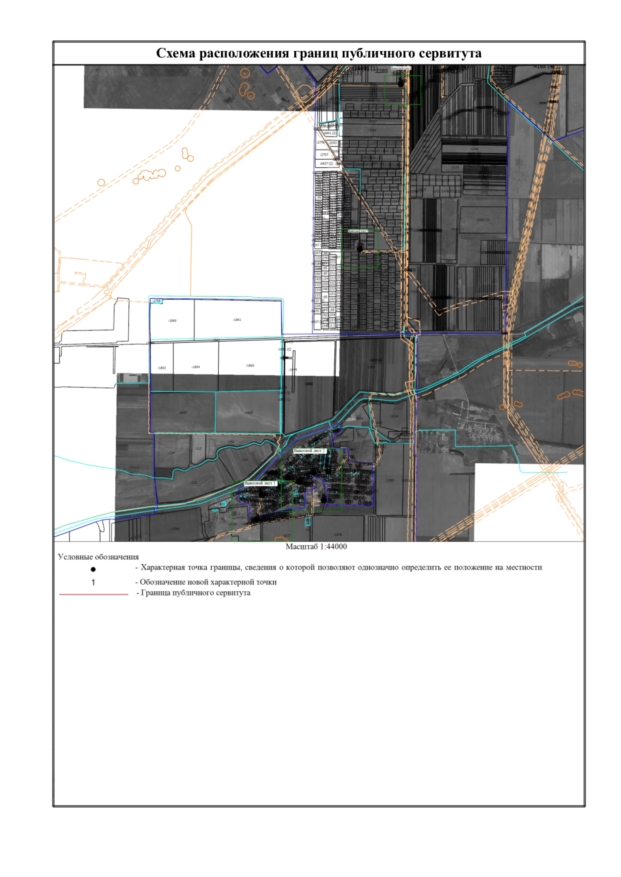 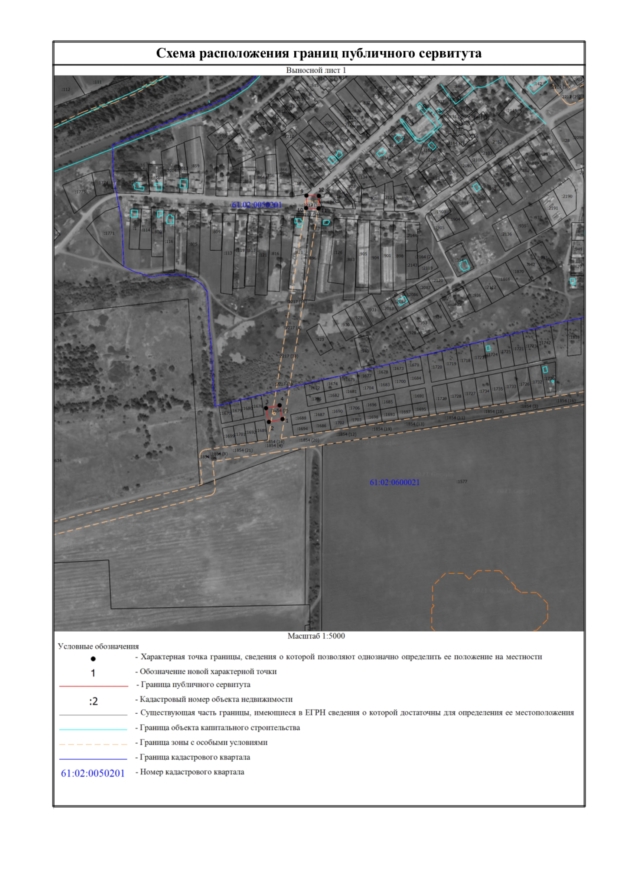 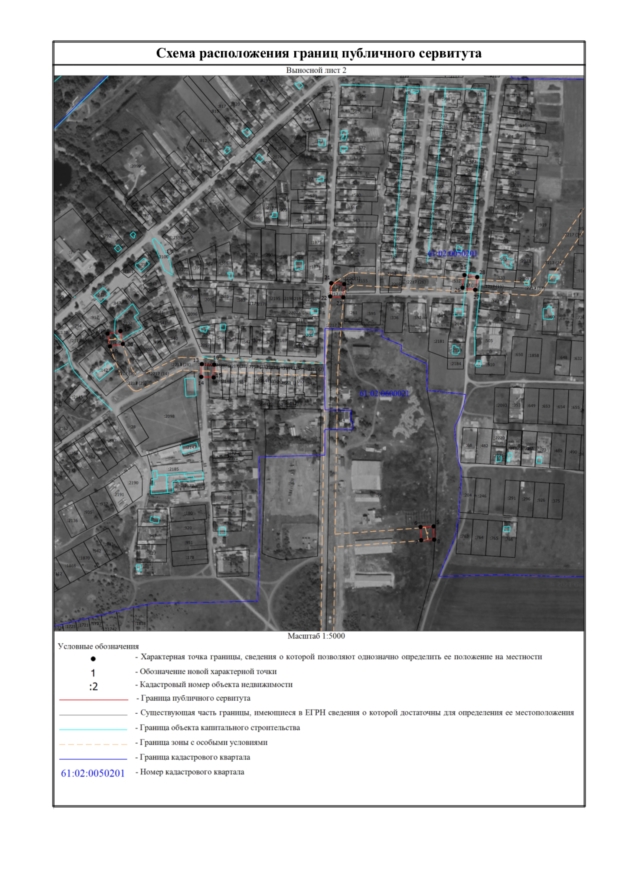 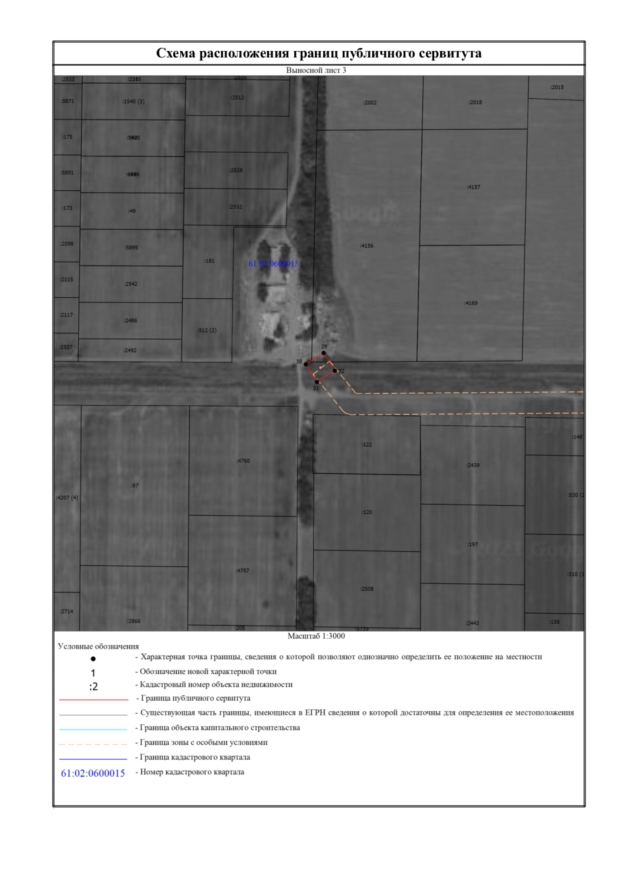 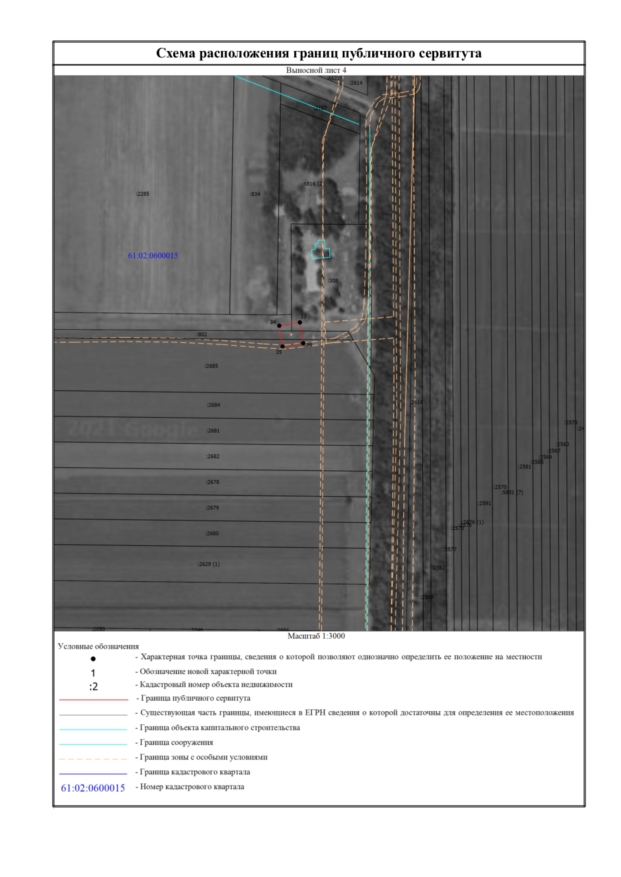 